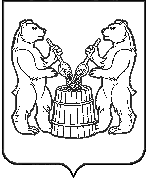 АДМИНИСТРАЦИЯ  УСТЬЯНСКОГО МУНИЦИПАЛЬНОГО ОКРУГА АРХАНГЕЛЬСКОЙ  ОБЛАСТИПОСТАНОВЛЕНИЕот 4 декабря 2023 года № 2864р.п. ОктябрьскийО порядке выявления и учета мнения собственников помещений в многоквартирных домах в целях принятия решения о создании парковок общего пользования на территориях общего пользования в границах элемента планировочной структуры, застроенного многоквартирными домами на территории Устьянского муниципального округаВ соответствии с Федеральным законом от 29 декабря 2017 года №443-ФЗ «Об организации дорожного движения в Российской Федерации и о внесении изменений в отдельные законодательные акты Российской Федерации», с Федеральным законом от 06 октября 2003 года № 131-ФЗ «Об общих принципах организации местного самоуправления в Российской Федерации» администрация Устьянского муниципального округа Архангельской областиПОСТАНОВЛЯЕТ:1. Утвердить Порядок выявления и учета мнения собственников помещений в многоквартирных домах в целях принятия решения о создании парковок общего пользования на территориях общего пользования в границах элемента планировочной структуры, застроенного многоквартирными домами территории Устьянского муниципального округа согласно приложению к настоящему постановлению.2. Настоящее постановление разместить на официальном сайте администрации Устьянского муниципального округа3. Контроль за исполнением постановления возложить на заместителя главы по имуществу и инфраструктуре А.В. Рядчина. 4. Настоящее постановление вступает в силу со дня его официального опубликования.Глава Устьянского муниципального округа                                          С.А.КотловПриложение N 1к постановлению администрацииУстьянского муниципального округа Архангельской областиот 4 декабря 2023 года № 2864Порядок выявления и учета мнения собственников помещений в многоквартирных домах в целях принятия решения о создании парковок общего пользования на территориях общего пользования в границах элемента планировочной структуры, застроенного многоквартирными домами на территории Устьянского муниципального округа1.Общие положения 1.1. Настоящий порядок выявления и учета мнения собственников помещений в многоквартирных домах в целях принятия решения о создании парковок общего пользования на территориях общего пользования в границах элемента планировочной структуры, застроенного многоквартирными домами (далее – Порядок) разработан в соответствии с Федеральным законом от 29 декабря 2017 года №443-ФЗ «Об организации дорожного движения в Российской Федерации» и устанавливает процедуру выявления и учета мнения собственников помещений в многоквартирных домах, расположенных на земельных участках, прилегающих к территориям общего пользования в границах элемента планировочной структуры, застроенного многоквартирными домами (далее - территория общего пользования) на территории Устьянского муниципального округа, в целях принятия решений о создании парковок общего пользования на территориях общего пользования.1.2. Понятия, используемые в настоящем Порядке, применяются в том же значении, что и в Градостроительном кодексе Российской Федерации и Федеральном законе от 29 декабря 2017 года № 443-ФЗ «Об организации дорожного движения в Российской Федерации и о внесении изменений в отдельные законодательные акты Российской Федерации», а также для целей настоящего порядка используются понятия в следующих значениях:- уполномоченный орган –администрация Устьянского муниципального округа Архангельской области;- участник опроса – физическое лицо, юридическое лицо, являющиеся собственниками помещений в многоквартирном доме, включенном в перечень многоквартирных домов, и принявшие участие в опросе;-перечень многоквартирных домов- адресный список многоквартирных домов, расположенных на земельном участке, прилегающем к территории общего пользования, на котором планируется создание парковки общего пользования;- схема размещения парковки общего пользования – документ, подготовленный на основании проектной документации и (или) технической документации, выполненный в виде схемы с текстовым описанием, с нанесением границ парковки общего пользования на территории общего пользования, с указанием ее адресной привязки, площади, вместимости (количество машино-мест).1.3. Положения настоящего Порядка не распространяются на правоотношения, связанные с созданием парковок общего пользования в границах земельного участка, относящегося к общему имуществу собственников помещений в многоквартирном доме.2. Выявление и учет мнения собственников помещений в многоквартирном доме в целях принятия решения о создании парковок общего пользования на территориях общего пользования Устьянского муниципального округа2.1. Выявление мнения собственников помещений в многоквартирных домах, расположенных на земельных участках, прилегающих к территории общего пользования, на которой планируется создание парковки общего пользования, осуществляется путем проведения уполномоченным органом опроса.2.2. Право участвовать в опросе имеют собственники помещений в многоквартирных домах, расположенных на земельных участках, прилегающих к территории общего пользования, на которой планируется создание парковки общего пользования. 2.3. В целях проведения опроса уполномоченный орган не позднее 10 рабочих дней до даты начала опроса:1) направляет информацию о проведении опроса для опубликования в официальных печатных средствах массовой информации, в которых публикуются правовые акты администрации Устьянского муниципального округа;2) размещает информацию о проведении опроса на странице на официальном сайте администрации Устьянского муниципального округа в информационно-телекоммуникационной сети Интернет;3) обеспечивает размещение информации о проведении опроса на информационных стендах в подъездах многоквартирных домов, включенных в перечень многоквартирных домов;4) обеспечивает распространение информации о проведении опроса и формы опросного листа по почтовым ящикам в многоквартирных домах, включенных в перечень многоквартирных домов.2.4. Информация о проведении опроса содержит: 1) сведения о дате и времени начала и окончания опроса, общий срок которого не может составлять менее 20 календарных дней;2) перечень многоквартирных домов;3) схему размещения парковки общего пользования;4) опросный лист по форме согласно приложению №1 к настоящему порядку для заполнения в письменной форме и направления (представления) участником опроса в уполномоченный орган;5) адрес уполномоченного органа, ответственное лицо, контактный телефон, электронную почту для предоставления (направления) участниками опроса опросных листов.Собственники помещений в многоквартирном доме принимают участие в опросе путем заполнения и направления (представления) в уполномоченный орган опросного листа на бумажном носителе либо в электронном виде по адресу, указанному в информации о проведении опроса в соответствии с подпунктом 5 пункта 2.4 настоящего Порядка.Способ направления (представления) в уполномоченный орган опросного листа выбирается собственником помещения в многоквартирном доме самостоятельно.Участник опроса направляет (представляет) в уполномоченный орган опросные листы лично, либо через уполномоченного представителя, полномочия которого оформлены в соответствии с законодательством Российской Федерации.В случае если участник опроса является собственником двух и более помещений в многоквартирном доме, указанном в перечне многоквартирных домов, участник опроса направляет (представляет) в уполномоченный орган опросные листы в количестве, равном количеству помещений, собственником которых он является (1 опросный лист равен 1 помещению).Уполномоченный орган организует прием и регистрацию поступивших (представленных) опросных листов.В течение 2 рабочих дней со дня истечения даты окончания опроса, указанной в информации о проведении опроса, уполномоченный орган осуществляет сортировку действительных и недействительных опросных листов. Недействительными признаются опросные листы:не соответствующие утвержденной форме опросного листа;в которых отсутствуют обязательные для заполнения сведения, указанные в форме опросного листа;содержащие сведения об участии в опросе собственников помещений в многоквартирных домах, не указанных в перечне многоквартирных домов, предусмотренном подп. 2 пункта 2.4 настоящего Порядка;поступившие по истечении даты и времени окончания приема опросных листов, указанных в информации о проведении опроса.Уполномоченный орган в течение 3 рабочих дней со дня завершения сортировки опросных листов осуществляет подсчет результатов опроса и оформляет их протоколом по форме согласно приложению № 2 к настоящему Порядку, который утверждается руководителем уполномоченного органа, и размещается на официальном сайте администрации в информационно-телекоммуникационной сети Интернет.При принятии решения о создании парковки общего пользования на территории общего пользования уполномоченным органом учитывается выраженное в действительных опросных листах мнение большинства от числа лиц, принявших участие в опросе.В случае, если по итогам опроса большинством от числа лиц, принявших участие в опросе, выражено мнение о согласии с созданием парковки общего пользования на территории общего пользования, уполномоченный орган принимает решение о создании парковки общего пользования.В случае, если по итогам опроса большинством от числа лиц, принявших участие в опросе, выражено мнение о несогласии с созданием парковки общего пользования на территории общего пользования, решение о создании парковки общего пользования уполномоченным органом не принимается.В случае, если по итогам опроса мнение о согласии с созданием парковки общего пользования на территории общего пользования и мнение о несогласии с созданием парковки общего пользования на территории общего пользования выражено равным количеством от общего числа лиц, принявших участие в опросе, уполномоченным органом принимается решение о создании парковки общего пользования.2.13. Решение о создании парковки общего пользования на территории общего пользования принимается уполномоченным органом в форме постановления руководителя уполномоченного органа.Постановление должно содержать ссылку на протокол итогов опроса, а также схему размещения парковки общего пользования.Приложение № 1 к Порядку выявления и учета мнения собственников помещений в многоквартирных домах в целях принятия решения о создании парковок общего пользования на территориях общего пользования в границах элемента планировочной структуры, застроенного многоквартирными домами на территории Устьянского муниципального округаФормаОПРОСНЫЙ ЛИСТ выявления мнения собственников помещений в многоквартирномдоме №	по ул.	,расположенном на земельном участке, прилегающем к территории общего пользования, на которой планируется создание парковки общего пользованияПожалуйста,  заполните    и направьте данную форму в уполномоченный орган по адресу:	 либо	по электроннойпочте	не позднее «	»	20 г.______________________________________________________________________________(Ф.И.О. <*> гражданина либо наименование юридического лица - собственника помещения)являющийся(щаяся) собственником помещения_____________________________________(жилого/нежилого)расположенного по адресу:_______________________________________________________на основании___________________________________________________________________(сведения о правоустанавливающем документе)
выданного«	»	г.	______________________________________________________________________________________(кем и когда выдан правоустанавливающий документ)
*  Представитель собственника по доверенности  №		от  «	»  20	 г.______________________________________________________________________________(Ф.И.О. <*> уполномоченного представителя) Номер контактного телефона либо адрес электронной почты (при наличии)__________________________________________________________.Подпись		"	"	20_г.Я,	(Ф.И.О. <*> гражданина) даю   свое согласие на обработку моих персональных данных в целях проведения настоящего опроса в соответствии с Федеральным законом Российской Федерации от 27.07.2006 № 152-ФЗ «О персональных данных».Подпись		«	»	20_ г.11римечание: <*> - отчество указывается при наличии.Приложение № 2 к Порядку выявления и учета мнения собственников помещений в многоквартирных домах в целях принятия решения о создании парковок общего пользования на территориях общего пользования в границах элемента планировочной структуры, застроенного многоквартирными домами на территории Устьянского муниципального округаФормаУТВЕРЖДАЮ Руководитель уполномоченного органа(Ф.И.О. <*>, должность)
«__»	20_ г.ПРОТОКОЛрезультатов опроса собственников помещений в многоквартирных домах, расположенных на земельных участках, прилегающихк территории общего пользования в границах элемента планировочной структуры, на которой планируется создание парковки общего пользованиягород	«__»	20_ г.В   период с «__»		г. по "	" 		г. проведен опрос осоздании парковки общего пользования на территории общего пользования в границах элемента планировочной структуры, застроенного многоквартирными домами, расположенными на земельных участках, прилегающих к территории общего пользования городском округе Богданович.Перечень многоквартирных домов (число участников опроса) цифрами (прописью)Число недействительных опросных листов	цифрами (прописью)Число действительных опросных листов	цифрами (прописью)Число участников, ответивших "за"	цифрами (прописью)Число участников, ответивших "против"	цифрами (прописью)Лицо, осуществившее подсчетрезультатов опроса	(Ф.И.О. <*>) (подпись)
Протокол подписан «	»	20	года в	часов	минутПримечание: <*> - отчество указывается при наличии.Содержание вопросаЗаПротив1231. Создание  парковки общего  пользования  на территории общею пользования,   прилегающей    к   земельному   участку,   на котором расположен     многоквартирный     дом     №                          по ул.